TÍTULO DEL TRABAJO (EN LETRAS MAYÚSCULAS; PUEDE IR DIVIDIDO EN DOS PARTES, TÍTULO Y SUBTÍTULO)Nombres y Apellidos completos del autor 1, Nombres y Apellidos completos del autor 2, Nombres y Apellidos completos del autor 3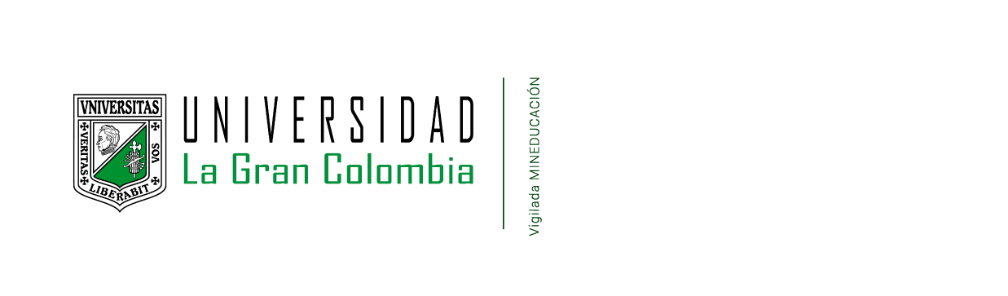 Programa académico, FacultadUniversidadCiudad 2024Título del Trabajo de Grado: (en letras minúsculas y en forma de pirámide invertida si es mayor de un renglón; puede ir dividido en dos partes, título y subtítulo)Nombres y Apellidos completos del autor 1, Nombres y Apellidos completos del autor 2, Nombres y Apellidos completos del autor 3Trabajo de Grado presentado como requisito para optar al título de (título a recibir)Nombres y apellidos completos de la persona que dirigió el trabajo 1 Cargo Nombres y apellidos completos de la persona que dirigió el trabajo 2 Cargo (precedido del término “director”, “asesor” o “profesor”)Programa académico, FacultadUniversidadCiudad2024Dedicatoria (opcional)La dedicatoria es un breve texto que expresa agradecimiento por el apoyo o ayuda en el desarrollo y finalización de la obra, sea del género o formato que fuere esta. Dirigida hacia una persona, personas o instituciones a las que se agradece por su ayuda o apoyo.Agradecimientos (opcional)Se agradece a personas o instituciones que otorgaron financiamiento para el proyecto, tutores, otros investigadores que hayan compartido contigo información relevante, editores, correctores, amigos cercanos y familiares.Lista de FigurasFigura 1 Título de la figura	14Lista de TablasTabla 1 (La clasificación siempre será numérica) Ejemplo de título de tabla	16Glosario (opcional)Catálogo alfabetizado de las palabras y expresiones de uno o varios textos que son difíciles de comprender, junto con su significado o algún comentario.ResumenPor lo general, no se requiere un resumen para los trabajos de estudiantes, a menos que lo solicite el instructor o la institución. Formato. Los resúmenes normalmente se limitan a no más de 250 palabras. El resumen y las palabras claves deben escribirse en idioma español y en hoja aparte en idioma inglés, debe escribirse en bloque de un único párrafo, sin sangría al inicio.Palabras clave (En cursiva): el resumen va acompañado de las palabras claves (5 como mínimo), que serán las que tengan más importancia en la investigación. Las palabras clave deberán ser escritas en línea aparte y aplicando sangría al inicio. Para la selección de Palabras claves, se recomienda el uso de Tesauros especializados tanto para la versión en español como para versión en inglés.AbstractVersión del resumen en inglésKeywords: Versión de las Palabras clave en inglés. Se sugiere utilizar la traducción suministrada por los tesauros.IntroducciónAtención: Para dar inicio al desarrollo de su documento es importante descargar la Guía interactiva Normas APA 7ma. Ed. En el siguiente enlace: http://hdl.handle.net/11396/2377 Es el apartado que permite al lector hacerse con un panorama total del documento, debe ser ágil, narrativamente deben estar estructurado de tal manera que el lector logre comprender las variables del texto que tiene en sus manos, desde los aspectos formales hasta los aspectos cotidianos de la investigación.ObjetivosSaber formular los objetivos de tu tesis es muy importante para poder establecer los logros que se esperan alcanzar con la investigación. Estos pertenecen al apartado del planteamiento del problema, de manera que ofrecen una descripción sucinta de la orientación y rumbo del trabajo.Objetivo GeneralEl objetivo principal de tu tesis debe condensar el tema central de tu trabajo, debe expresar en una frase lo que se busca hacer, cómo y dónde. Este objetivo es el que enmarca la finalidad de la investigación y resume la postura del tesista frente al problema de investigación. Por lo general, este objetivo se relaciona con el título o los subtítulos de los trabajos.Objetivos EspecíficosLos objetivos específicos son los pasos y logros que se buscarán cumplir a fin de demostrar el objetivo principal. Es como una especie de división del tema central en varios elementos. Estos objetivos se deben colocar de forma consecutiva para revelar un orden de acción cronológica. El conjunto de aspiraciones y actividades específicas engloba el objetivo general de la tesis.Estructura del Documento por Capítulos Diferenciados
Ej: CAPÍTULO I: Interpretación algorítmicaDependiendo del tipo de investigación, la disciplina, y la metodología utilizada, la estructura y la redacción de este pueden variar. Cada capítulo corresponde a un subtema de investigación y lleva un título que indica su contenido. A partir de acá se recomienda la numeración con números arábigos. Marco ReferencialSon el conjunto de variables que permiten ubicar el problema de investigación planteado desde su naturaleza epistemológica, teórica y disciplinar. Son componentes esenciales todos los marcos que dan sustento teórico a la literatura selectiva de publicaciones recientes nacionales e internacionales que tocan con el tema elegido para el desarrollo de una investigación.Figura 1 (Etiqueta de Figura; debe estar en negrilla y tener su respectivo consecutivo)
Ejemplo de título. El título debe concreto y descriptivo; debe estar en cursiva.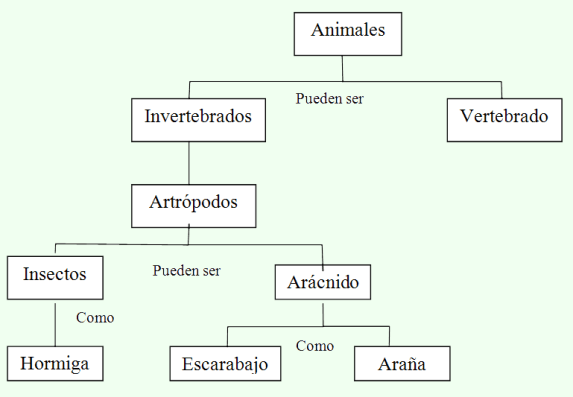 Nota: En la nota se ubica toda la información adicional de la tabla o figura que ayude al lector a entender lo que el autor desea manifestar; no debe incluir información mencionada en el párrafo anterior o posterior a la tabla o figura. Acá se detalla la autoría de la tabla o figura, si fue fuente propia, si se tomó de otra fuente o si se adaptó de algún otro lugar. Ver Guía Interactiva Norma APA/Tablas y figuras.Ej. Adaptación: Adaptado de “nombre del documento o nombre de la entrada del sitio web o nombre del libro o nombre del capítulo”, por Apellido de autor o Entidad, Año. (URL)Ej. Transcripción: tomado de “nombre del documento o nombre de la entrada del sitio web o nombre del libro o nombre del capítulo”, por Apellido de autor o Entidad, Año. (URL)Ej. Creación propia: Elaboración propia.Aspectos Metodológicos Es la configuración del resultado de la investigación, éste tiene que ver con la descripción de los aspectos metodológicos que se desarrollaron en la misma, debe ser elaborado con la claridad, rigor y consistencia.Análisis y Discusión de ResultadosDeben expresar en forma clara, concisa y consistentemente, los resultados, hallazgos y descubrimientos obtenidos, expresados en forma de textos explicativos que pueden complementarse con tablas y/o figuras.Tabla 1 (Etiqueta de Tabla; debe estar en negrilla y tener su respectivo consecutivo)
Ejemplo de título de tabla. El título debe concreto y descriptivo; debe estar en cursiva.Nota: En la nota se ubica toda la información adicional de la tabla o figura que ayude al lector a entender lo que el autor desea manifestar; no debe incluir información mencionada en el párrafo anterior o posterior a la tabla o figura. Acá se detalla la autoría de la tabla o figura, si fue fuente propia, si se tomó de otra fuente o si se adaptó de algún otro lugar. Ver Guía Interactiva Norma APA/Tablas y figuras.Ej. Adaptación: Adaptado de “nombre del documento o nombre de la entrada del sitio web o nombre del libro o nombre del capítulo”, por Apellido de autor o Entidad, Año. (URL)Ej. Transcripción: tomado de “nombre del documento o nombre de la entrada del sitio web o nombre del libro o nombre del capítulo”, por Apellido de autor o Entidad, Año. (URL)Ej. Creación propia: Elaboración propia.Conclusiones y RecomendacionesDeben ser claras, breves y puntuales; deben incluir la respuesta a la hipótesis o a la pregunta planteada inicialmente.Lista de Referencia o BibliografíaAtención: Para dar inicio al desarrollo de la Lista de Referencias es importante descargar la Guía interactiva Normas APA 7ma. Ed. En el siguiente enlace: http://hdl.handle.net/11396/2377 Angulo, A. M. (2011). La Pensión de Invalidez en Colombia. La Pensión de Invalidez en Colombia. Bogotá D.C., Cundinamarca., Colombia.: Universidad Libre de Colombia. Asamblea Nacional Constituyente de Francia. (26 de agosto de 1789). Declaración Universal de los Derechos del Hombre y del Ciudadano. https://www.conseil-constitutionnel.fr/sites/default/files/as/root/bank_mm/espagnol/es_ddhc.pdf  Constitución política de Colombia [Const. P.]. (1991). Colombia: Leyer, 2.da ed. 10/02/2020. http://www.secretariasenado.gov.co/senado/basedoc/constitucion_politica_1991.htmlConstitución política de Colombia [Const. P.]. (1991). Colombia: Leyer, 2.da ed. 10/02/2020. http://www.secretariasenado.gov.co/senado/basedoc/constitucion_politica_1991.htmlCorte Constitucional [C.C.], enero 22, 2004, M.P: M. Cepeda. Sentencia T-025/04. Colombia. 10/02/2020. https://www.corteconstitucional.gov.co/relatoria/2004/t-025-04.htmCorte Constitucional [C.C.], enero 23, 2008, M.P: R. Escobar. Sentencia C-030/08. Colombia. 10/02/2020. https://www.corteconstitucional.gov.co/relatoria/2008/c-030-08.htmDec. 2374 / 93, noviembre 30, 1993. Ministerio de Educación Nacional. (Colombia). 10/02/2020. https://www.mineducacion.gov.co/1621/articles-104283_archivo_pdf.pdf Dec. 2613 / 13, noviembre 20, 2013. Ministerio del Interior. (Colombia). 10/02/2020.  https://www.mininterior.gov.co/sites/default/files/11_decreto_2613_de_2013.pdf Ley 70 / 93, agosto 27, 1993. Diario Oficial. [D.O.]: 41.013. (Colombia).10/02/2020.  https://www.acnur.org/fileadmin/Documentos/BDL/2006/4404.pdf?file=fileadmin/Documentos/BDL/2006/4404 Ley 89 / 90, noviembre 25, 1890. Ministerio de Interior. [OIPI]. (Colombia).10/02/2020. https://www.mininterior.gov.co/la-institucion/normatividad/ley-89-de-1890 Naciones Unidas Derechos humanos. (diciembre, 1965). Convención Internacional sobre la Eliminación de todas las Formas de Discriminación Racial. Trabajo presentado en la Asamblea General en su resolución 2106 A (XX). Colombia. https://www.ohchr.org/Documents/ProfessionalInterest/cerd_SP.pdfOrganización de los Estados Americanos. (1994). Convención Interamericana para prevenir, sancionar y erradicar la violencia contra la mujer. Trabajo presentado en la Organización de los Estados Americanos Departamento de Derecho Internacional, Belém. https://www.oas.org/es/mesecvi/convencion.aspOrganización de los Estados Americanos. (noviembre, 1969). Convención americana sobre derechos humanos suscrita en la conferencia especializada interamericana sobre derechos humanos (B-32). Trabajo presentado en la Organización de los Estados Americanos Departamento de Derecho Internacional, Costa Rica. https://www.oas.org/dil/esp/tratados_b-32_convencion_americana_sobre_derechos_humanos.htm Presidente de la Republica. (2010). Garantía del derecho fundamental a la consulta previa de los grupos étnicos nacionales. Directiva Presidencial no. 1 (p.1–7). Colombia. Recuperado de https://www.mininterior.gov.co/sites/default/files/13_directiva_presidencial_01_de_2010.pdf Presidente de la Republica. (2013). Guía para la realización de consulta previa. Directiva Presidencial no. 10 (p.1–26). Colombia. https://www.mininterior.gov.co/sites/default/files/12_directiva_presidencial_ndeg_10_del_07_de_noviembre_2013_4.pdfRodríguez Mesa, R. (2019). Tratado Sobre Seguridad Social. Universidad Del Norte. Https://Ugc.Elogim.Com:3107/Es/Ereader/Ugc/122380?Page=64 Velásquez, M, (2007). El Sistema Pensional Colombiano. Señal Editora. Medellín Colombia.AnexosLos anexos son el conjunto de documentos que hacen parte del proceso de investigación. Normalmente, este espacio sirve para la presentación de instrumentos utilizados en la metodología, se consideran de especial importancia para la investigación, con la advertencia que no violen la normatividad establecida para los derechos de autor.Los anexos suelen ser documentos adicionales, fotografías, tablas o demás elementos que no pueden ser visibles en el cuerpo del trabajo. Esta información se suele almacenar en un CD adicional.
Atención: Descargue la guía interactiva Normas APA 7ma. Ed. En el siguiente enlace: http://hdl.handle.net/11396/2377 PaísIdiomaAutorColombiaEspañolGabriel García MárquezPerúEspañolIsabel AllendeChileEspañolPablo NerudaArgentinaEspañolJulio CortázarUruguayEspañolEduardo Galeano